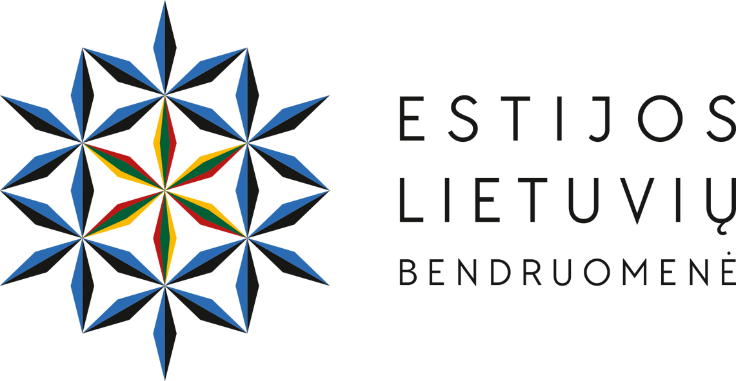 NARIO ANKETA
Data: ____-____-20____
Užpildydamas šią anketą patvirtinu, kad susipažinau su ELB įstatais 

*pažymėtus laukelius būtina užpildyti, kad nario anketa galiotų.
** pažymėtus laukelius būtina užpildyti norint gauti informaciją apie ELB veiklą.

Vardas, pavardė*Namų adresas**Tel.						Mob: **e-mail**Užimtumas Gimimo data* ir kilmės vieta LietuvojeVaikai/ Vardas, pavardė, gimimo dataParašas: _______________________________Narystė - 20 eur; Nedirbantiems studentams, pensininkams – 05 eur;Banko sąskaita SEB Pank: EE121010052032000003Bankas: AS SEB Pank, 10004252, Tornimäe 2, 15010 Tallinn, Estonia, swift/bic EEUHEE2XGavėjas: EESTI LEEDULASTE ÜHENDUS MTÜAdresas: Kaskede pst 3, 10916 Tallinn, EstoniaPaskirtis: Liikmemaks (Nario mokestis)Užpildytą anketą prašome siųsti e-paštu: labas@lietuviai.ee